Broadhempston Primary School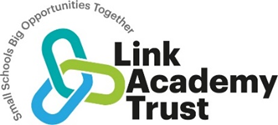 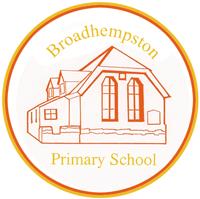 Broadhempston Village, Totnes, Devon. TQ9 6BLTel: 01803 812689                                                         Email: adminbroadhempston@thelink.academySchool Day Amendment September 2022Dear Parents/Carers,We are writing to you today regarding the publication of the Department of Education’s recent white paper presented to Parliament, ‘Opportunity for all – Strong schools with great teachers for your child’. Part of this paper was to ensure that all mainstream state-funded schools offer 32.5hrs per week as the minimum length of the school week.Please see below an extract from the paper:We will deliver a richer, longer average school weekWe also want to address the discrepancy of teaching time in schools. It is unfair that a child who receives 20 minutes per day less of teaching time loses out on around 2 weeks of schooling a year.We will therefore introduce a minimum expectation on the length of the school week of 32.5 hours (the current average) for all mainstream state-funded schools. We will expect all mainstream state-funded schools to work towards meeting this expectation as soon as possible and by September 2023 at the latest. We will strongly encourage all state-funded schools to deliver two substantive morning and afternoon sessions each school day, with appropriate flexibility for religious observance. Thousands of schools, in every corner of the country, already deliver this length of week within existing budgets. With the additional investment of £7 billion for schools by 2024-25 announced at the Spending Review, we willexpect all state-funded mainstream schools to deliver at least a 32.5 hour week within their budgets.Ofsted considers the overall quality of a school’s education, including the ambition of the curriculum. If Ofsted has concerns about the quality of education at a state-funded mainstream school and the school falls short of the government’s expectation on time, Ofsted will look at how they have come to that decision and what impact it has on the quality of education provided.In light of this, we are advising you that from September 2022, we will be changing the start and/or finish times of our school day as follows:Registration will continue to be at 9:00 with doors open from 8:45The school day will now end at 3:30Due to the above changes, our After School Club provision will now be from 3:30 to 5:00 pm on Monday and 5.30pm on Tuesday, Wednesday and Thursday.If you have any queries regarding the above, please do not hesitate to contact us.Yours sincerely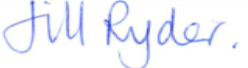 Jill RyderExecutive/Academy Head